 The Mingle 2019 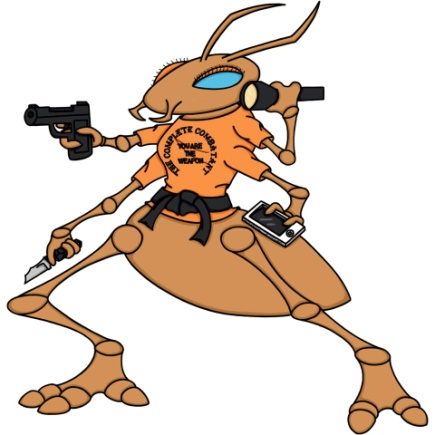 “THE MINGLE” is an annual INVITE ONLY sponsored event for women in the firearms/self defense industry held in May of each year in North Metro Atlanta. This weekend will be a HIGHLIGHT of our guest’s year!  Saturday we will have lunch, wine, door prizes, SWAG BAGS and our guest speaker is Chief Deputy Lee Weems. Sunday we will be ON THE RANGE with Brian Hill, Lynn Givens and Claude Werner! We will be lending a hand in helping women in the firearms industry gain knowledge and meet MORE ladies in the biz.  What a fantastic opportunity to be able to "pick the brains" of the ones that paved the path before us and meet ladies who offer NEW ideas. With the help of sponsors, The Complete Combatant will offer a place for women to meet "like minded" ladies and build relationships to support business, networking to expand contacts and to explore our own personal growth in business, tactics, self-defense, marksmanship, professions & MORE! These special ladies are all patriots that will influence, support, and fight for self defense rights! Please consider sponsoring! Hold onto your hats because The Mingle 2019 sponsors thus far are already posted at www.thecompletecombatant.com/the-mingle-2019-sponsors.html    The Complete Combatant is excited to announce that we are hosting our 3rd Annual The Mingle VIP event and I invite you to visit The Complete Combatant's website (www.thecompletecombatant.com) under LADIES ONLY for past events and 2019 details! Our next Mingle is on Sat. May 18th and Sun. May 19th, 2019 and we would be honored to have you involved!The Complete Combatant will also be holding our 2nd Annual “Nationwide Training” Raffle during this time. We are proud to announce that in May 2018 we raised $5725 and the proceeds were split between Racheal’s Rest (nonprofit helping victims of sexual abuse and acts of violence www.rachealsrest.org) and The Mingle 2019! 2019 Raffle tickets will go on sale March 1st, 2019 (www.charityauction.bid/TrainingRaffle2019) SPONSORSHIP OPPORTUNITIES: MONETARY DEADLINE IS MARCH 1ST, 2019.BRONZE SPONSORSHIP: $250Social media thank you, your business cards added to event SWAG bags and LOGO on our The Mingle 2019 website pageSILVER SPONSORSHIP: $500The ABOVE plus The Complete Combatant will add your business cards to OUR information bags that are handed out at the close of each TCC class GOLD SPONSORSHIP: $750The ABOVE plus we will promote your business on ALL of The Complete Combatant's social media outlets once a month for 12 monthsDOOR PRIZES & SWAG BAG LOOT NEEDED: DOOR PRIZE AND SWAG DEADLINE IS APRIL 1ST, 2019We need DOOR PRIZES to raffle off and loot for our 75 SWAG bags. This is a fun way to help! DOOR PRIZES & SWAG can be anything that is cool, new, needed or fun! If you donate a DOOR PRIZE or SWAG you will receive the "SILVER" sponsorship level THANK YOU!! Monetary SPONSORSHIPS can be sent via check (made out to Fusion MMA), by phone via credit card or on PayPal.me (http://paypal.me/TheCompleteCombatant). Please write The Mingle 2019 in the note/memo sections. Contact me (Shelley Hill) to give sponsorship via phone, to get the address on where to send your sponsorship check and/or your DOOR PRIZE or SWAG item donations.  thecompletecombatant.com/the-mingle.html   Office: 678-290-2082   Shelley Hill Cell: 404-936-6986